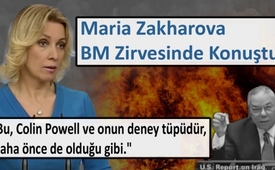 Maria Zakharova BM Zirvesinde Konuştu: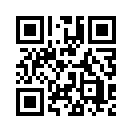 Maria Zakharova BM Zirvesinde Konuştu: "Bu, Colin Powell ve onun deney tüpüdür, daha önce de olduğu gibi."

Colin Powell 4 yıldıza sahip bir Amerikan generaliydi ve 2001-2005 yılları arasında dışişleri bakanlığı yapmıştı. 5 Şubat 2003'te Birleşmiş Milletler Güvenlik Konseyi'nin önünde Saddam Hüseyin'in yönetimindeki Irak hükümetinin düşürülmesi gerektiğini savundu, çünkü Saddam Hüseyin kitle imha silahlarına sahipti.BM'Nin Suriye'deki zehirli gaz saldırısı hakkındaki kararı üzerine Maria Zakharova, "Bu, Colin Powell ve onun deney tüpüdür, daha önce de olduğu gibi." dedi.
Colin Powell 4 yıldıza sahip bir Amerikan generaliydi ve 2001-2005 yılları arasında dışişleri bakanlığı yapmıştı. 5 Şubat 2003'te Birleşmiş Milletler Güvenlik Konseyi'nin önünde Saddam Hüseyin'in yönetimindeki Irak hükümetinin düşürülmesi gerektiğini savundu, çünkü Saddam Hüseyin kitle imha silahlarına sahipti.
Sözde bir kanıt olarak, biyolojik bir silah olan Şarbon bakterisi içerdiği iddia edilen küçük bir deney tüpünü öne sürdü. Powell'ın bu iddiası, ABD liderliğindeki "gönüllüler koalisyonu"nun Irak'a saldırmaya başlamasını sağladı. Bunun neticesinde büyük savaş suçları işlendi, ülkenin harabıyla ve sadece 2006 yılında yarım milyondan fazla insanın ölmesiyle sonuçlandı. 2005'te, bir televizyon programında, Powell, sonradan yanlış olduğu ortaya çıkan bu sözleriyle Uluslararası Güvenlik Konseyi'ni ikna ettiği için pişmanlık duyduğunu belirtti. Kendisi de bunu kariyerinde "utanç verici bir leke" olarak adlandırdı. 
ABD'nin, Birleşik Krallık'ın ve Fransa'nın, Suriye'deki sözde zehirli gaz saldırısından hemen sonra Güvenlik Konseyi'nde verdikleri karar üzerine bu "deney tüpü"ne tekrar atıf yapıldı. Bu karara göre, Başkan Beşar Esad, kendi halkına karşı yapılmış bu zehirli gaz saldırısının sorumlusuydu. Donald Trump, François Hollande ve İngiliz Dışişleri Bakanı Boris Johnson gibi pek çok politikacıya göre, saldırının yaşandığı ilk günlerde dahi, bu gün gibi açık bir gerçekti. Öte yandan aynı günlerde Rusya bu kararı kabul etmek için "belirli bir gerekçe" görmediğini belirtti. BM yardımcı başkanı Vladimir Safronkov'a göre, bu karar tümüyle net değildi, aceleyle ve özensiz bir şekilde hazırlanmıştı.
Angela Merkel Rusya'yı veto kararı yüzünden şiddetle eleştirdi. Moskova'yı doğrudan ağzına almadan, tam olarak şunları söyledi "Güvenlik Konseyinin herhangi bir kararının kabul edilmemesi utanç vericidir. Ve red kararı verenlerin, yüklendikleri sorumluluk üzerinde düşünmeleri gerekir."
Bunun üzerine, Rus Dışişleri Bakanlığı Sözcüsü Maria Zakharova, söz aldı.
Kendisi 5 Nisan'da, Amerikan yayın grubu CBS'nin sorularını cevaplamış ve ABD elçiliğinin "Rusya'nın barış istemediği" hakkındaki suçlamalarına karşı açıklamada bulunmuştuç
"Neden iddia edilen zehirli gaz saldırıları, siyasi bir karara varmadan ve bir sonuç çıkarmadan önce "Kimyasal Silahların Yasaklanması İçin Organizasyon" (OPCW) tarafından birebir incelenmedi? Neden Rusya "Uzmanlar inceleme yapmalı." dediğinde kimse onu dinlemediği halde işbirliği yapmamakla suçlandı?"
Maria Zakharova, CBS muhabirinin "bir grup uzmanın şantiyede çalışmasının çok tehlikeli olacağı" yönündeki itirazını da reddetti. "Sonuçta Batı tarafından desteklenen sözde "ılımlı isyancılar" bölgede bulunuyor ve Suriye hükümeti uluslararası desteği bir gereklilik olarak görüyor. Madem oraya gitmek tehlikeli, neden soruşturma yapılmadan, kesinlikle yanlış sebeplerden ötürü tehlikeli kararlar alınıyor?"
Maria Zakharova, sadece zehirli gaz saldırısı ile ilgili bilgiler ve fotoğraflar yayınlayan Beyaz Bereliler organizasyonunun da güvenilirliğini sorguladı.
Rusya Dışişleri Bakanlığı sözcüsü, BM kararının tamamen yanlış bilgilere dayandığını ve bu durumun "Colin Powell'a ve onun test tüpüne" denk olduğunu söyleyerek sözlerini bitirdi. "Ve bu yüzden bu yaşananlar bir tekrardan ibarettir ve bir süre sonra yine pişmanlıklar yaşanacaktır."
Maria Zakharova, "Ne yazık ki, bu tür Rus tutumları medyada sıklıkla propaganda olarak nitelendirilmektedir ve bundan ötürü Batı kamuoyu tarafından yalnız bırakılıyoruz." dedi. Bu nedenle Maria Zakharova'nın sözlerini sonuna kadar dinlemek için sekiz dakika ayırmanız çok önemlidir. Bu videoyu paylaşın ki Batı toplumu da işin bu tarafını da öğrenebilsin.
Gösterilen yayınlarda Kla.TV, son derece şüpheli deliller ışığında ve hiçbir soruşturma yapılmamasına rağmen sadece birkaç dakika içinde Suriye Başkanı Beşar Esad'ın zehirli gaz saldırılarından sorumlu tutulması gibi muazzam tutarsızlıkların altını çizmiştir.
Rusya Dışişleri Bakanlığı sözcüsü Maria Zakharova'nın 5 Nisan 2017 tarihli açıklaması:
"Merhaba, CBS Haber Ajansı'ndanım. Rusya, Han Şeyhun'daki saldırının 11.30 ile 12.30 arasında gerçekleştiğini belirtti. Bölgedeki kurtarma ekipleri ise saldırının bundan birkaç saat önce gerçekleştiğini söylüyor. Bu nasıl olabilir?"
Maria Zakharova : «Kesinlikle çok önemli bir soru sordunuz. Neden bu soru "Suriye'deki kimyasal saldırıyı cezalandırma" kararı alan BM Güvenlik Konseyi tarafından da sorulmadı? Siz, bir CBS muhabiri olarak, ortada çelişkili ifadeler olduğunu söylüyorsunuz. Bunları araştırmakla görevli olanlar kimdir? Kimdir? Elbette BM Güvenlik Konseyi üyeleri değil, onların işi siyasettir. Tüm bu olaylar ve trajediler karşısında iyi bir siyaset yürütebilmek için uzmanların tavsiyesine ihtiyaçları var. Hava saldırılarının ne zaman gerçekleştiğini nereden biliyoruz? Uzmanlar bunu incelemek için varlar. Bu uzmanları yaratmaya ihtiyacımız yok - bunun için hali hazırda bir ekip var, daha büyük bir organizasyona bağlılar ve oraya gidip gerçekte olan biteni incelemek için tüm yetkilere sahipler.
Benim bir sorum var: Neden ABD, Birleşik Krallık ve Fransa bu konu hakkında hiçbir araştırma yapmadı? Görev yerinde oldukları süre zarfında yaşananları temellendirmek üzere görevlendirilmiş uzmanların çalıştığı tesislerin kurulmasında bu ülkeler rol almadı mı? Böyle uzmanlar var, organizasyonun isminden zaten bahsettim ... Size bir kez daha söyleyebilirim ... "Suriye'de kimyasal silahların ortadan kaldırılması için OPCW misyonu"ndan söz ediyorum. Neden bu tesisler kullanılmadı? Neden hemen siyasi bir karara varıldı?
BM'nin nasıl çalıştığını biliyorsunuz: Bir karara varmadan önce araştırma tesislerinin çalışma yapması gerekir. Bir alanda ya da bir başka alanda uzmanlaşmış farklı kuruluşların temsilcileri, raporlarını Güvenlik Konseyi üyelerine sunarlar. BM'de özel toplantılar yapıldı mı? Bu konuda herhangi bir görüşme yaptılar mı? Hayır. Birisi toplantı isteğinde bulundu mu? Hayır. Hiç kimse olgulara dayanan bilgiler talep etmedi, suçlamalar hakkında bile. Güvenlik Konseyine gittiler, bu kararı sundular ve şimdi siyasi gösteriyi bekliyorlar. Hepsi bu.
CBS: "Bu videonun sahte olabileceğini mi düşünüyorsunuz? "
MS: " 'Düşünüyor musunuz' mu? Cık, cık... Biliyorsunuz, tahmin ve kehanet seviyesinde iş yapacaksak, o zaman, "biz böyle düşünüyoruz / siz şöyle düşünüyorsunuz" şeklindeki iki boyutlu bir gerçekliğe sıkışmış oluyoruz- kimin doğru düşündüğünü arayın da bulun bakalım (!)Tahmin etmemeliyiz. Sahada çalışma yapması gereken bir grup uzmanımız var ... Neden orada değiller? Ne demek istediğimi anlıyor musunuz?"
"Bir araba kazası ya da bir soygun gibi gündelik bir örneği ele alalım, ne olduğu farketmez, bu olayı incelerken sokak kameralarının çektiği görüntüler izlenecektir, tanıklar dinlenecektir. Uzmanca bir analiz yapıyoruz; Eğer bir araba kazası ise o zaman çarpışmanın nasıl gerçekleştiğini bulmak için aracın yörüngesini analiz ederiz. Uzmanlar bu işi yapıyor.
-Affedersiniz.- Bu çok karmaşık bir durum, Batılı meslektaşlarımız tarafından iddia edildiği üzere kimyasal bir saldırı. Tekrarlıyorum: Diplomatlar yuvarlak masanın etrafına oturup da neyi inceleyebilirler? Hangi kimyasallar kullanıldı? Saldırı nasıl ve ne zaman yapıldı? Bunların ispatı nedir? Peki bu incelemeyi kim yapmalıdır? Eğer bunları inceleyecek tesislerimiz olmasaydı neden bunlara cevap vermediğimizi anlayabilirdim. Ama bu tesisler var! Neden kullanılmıyor? Buna cevap verebilirim... Eğer bunlar kullanılmış olsaydı, bu insanlar masaya objektif bilgiler getireceklerdi. Ama onlar bu objektif bilgilere ihtiyaç duymazlar! Bugün, istedikleri şey başka bir siyasi gösteri, Beşar Esad hükümetine karşı Batı dünyasının nasıl da "birlik" olduğunu göstermek istiyorlar, böylece kendi siyasi çıkarlarının izini sürmeye devam edebilecekler. Hepsi bu."
"Geri kalan her şey değersiz. Bunu tekrar tekrar görmekteyiz. Bu olaydaki bir diğer önemli unsur, Dünya'ya Rusya'nın işbirliğine yanaşmadığını söyleyebilmek için masaya Rusya tarafından veto edilecek, yetersiz bir belge getirmeleridir. Fakat biz "Uzmanlar inceleme yapmalı" dediğimizde kimse bizi dinlemiyor. Böyle bir şey nasıl olabilir?"
Beyaz Bereliler'e gelince, biz onların yayınladıklarının büyük bir kısmının tamamen ve kesinlikle yanlış olduğunu düşünmekteyiz. Konuştuğumuz video hakkında uzmanların görüşüne ihtiyacımız var. Bu videonun özgünlüğü hakkında bizi şüpheye iten sebepler var. Bu sebeplerden biri de bunların ilk defa yaşanıyor olmamasıdır; daha önce de yanlış materyaller kullanılmıştır. Beyaz Bereliler'in bir propaganda kampanyasında rol oynadığı, bu örgütün bir propaganda aracı olarak kullanıldığı hakkında hiçbir şüphemiz yok. Oskar ödülü ve diğer her şey, Nobel Barış Ödülü'ne aday gösterilmeleri... Bunları daha önce de gördük, bunlar hakkında konuştuk, bu konu hakkında her şeyi söyledik. Uzmanlar var ve çalışmalılar. Ama sahte politika amaçları nedenleriyle sonuçlandırırsak, bu yaşadıklarımızı maalesef yaşamaya devam edeceğiz. 
CBS : « Uzmanlar oraya gidemez. »
MS : « Neden oraya gidemezler? Oraya gidememelerinin tam sebebi nedir? Şam yönetimi bunu yasakladı mı? Hayır... Hayır... Fakat militanların yarattığı tehlike var. Böyle bir tehlike mevcut… »
CBS : « İdlib'te durum tamamen farklı, orası tehlikeli bir yer.»
MS : « Peki bu yapılanların mantığı nedir? Kör bir şekilde hiçbir temel dayanmayan kararları kabul etmek mi? Bu aptalca bir şey, öyle değil mi?»
CBS : « Çok zor ve tehlikeli bir şey, oraya gitmek… »
MS : « O zaman B planına geçiyoruz - Colin Powell ve onun deney tüpü! Bunu anlıyor musunuz? Eğer oraya gitmek çok tehlikeliyse, o zaman tümüyle yanlış sebeplere dayanan kararlar alıyoruz demektir... Bizim bakış açımızdan, bu konu hakkında bir görüş sahibi olmak için hiçbir gerekçeniz yoktur."
"Ve bir şey daha: Oranın çok tehlikeli olduğunu söylediniz. Peki ama orada kim var da ondan korkuyoruz? İdlib'te kim var, uzmanların araştırma yollarında kimler bulunuyor? Kim? "Ilımlı isyancılar"? Ama hani onlar "ılımlı"ydı! Onlara "ılımlı" diyorsunuz, değil mi? "Ilımlı" insanlarla her zaman konuşup anlaşabiliriz, yoksa yanılıyor muyum? Suriye hükümetinin uzmanlara giriş hakkı tanımayacağına dair bir şey dediğini duymadım. Suriye hükümeti sadece "Güvenlik Konseyi'nin ve OPCW politikalarının tüm kararlarıyla birlikte, uluslararası yardım bir gerekliliktir." diyor.
"Ve "ılımlı"lara geldiğimizde -kim bu "ılımlı"ları savunuyor? Bunun cevabını biliyorsunuz. Neden onlarla bir anlaşma imzalamıyorsunuz?"
"Tekrar söylüyorum -Tarihin bizim tarafımızdaki şeklinin hiçbir zaman Batı dünyasına ulaşmayacağını biliyorum. Batılı diplomatlar bunları duyuyor, ama Batılı halklar için bu tümüyle gizli kalacak. Beni dinleyiniz, BM Güvenlik Konseyi'ne başvuranlar ve daha önce de tamamen yanlış bir belgeyle bunu yapmış olanlar sizin temsilcilerinizdir. Bunların tümü yanlış bilgiler üzerine kurulmuştur. Bu, Colin Powell ve onun deney tüpüdür, daha önce de olduğu gibi. Daha sonra hükümet yetkililerinizden, Güvenlik Konseyi ile yaptıkları eylemlerden ötürü utanacaksınız."d.d.'danKaynaklar:Kaynak ;

https://de.wikipedia.org/wiki/Colin_Powell
https://de.wikipedia.org/wiki/Irakkrieg#/media/File:Powell-anthrax-vial.jpg
https://de.wikipedia.org/wiki/Irakkrieg#Politische_Entscheidungen
www.zeit.de/online/2006/41/irak-opfer-studie
www.srf.ch/news/international/die-zivilisierte-welt-darf-diesen-vorfall-nicht-ignorieren
www.srf.ch/news/international/tuerkei-findet-hinweise-auf-sarin
https://de.wikipedia.org/wiki/CBS_Corporation
www.youtube.com/watch?v=419lQljnS-0
www.theblogcat.de/%C3%BCbersetzungen/pk-mit-sacharowa/Bu da ilginizi çekebilir:---Kla.TV – Hür ve alternatif Haberer... – Bağımsız – Sansürsüz...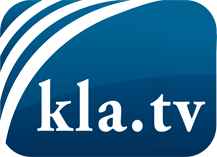 medyalaın saklamaması gerekenler ...Halktan halk için ve genelde duyulmayan şeyler...de düzenli bilgiler www.kla.tv/trBizimle kalmaya değer!E-posta bültenimize buradan ücretsiz abonelik: www.kla.tv/abo-enGüvenlik uyarısı:Olaylara karşı yankılar ne yazık ki giderek daha fazla sansürleniyor ve bastırılıyor. Kendimizi Ana medyaların çıkarlarına ve ideolojilerine göre yönlendirmediğimiz sürece, her zaman Kla.TV'yi engellemek veya bastırmak için bahanelerin bulunacağını beklemeliyiz.Bu yüzden, bugünden itibaren internetten ağa bağlanın!
Buraya Tıkla: www.kla.tv/vernetzung&lang=trLisans:    Nitelikli Creative Commons lisans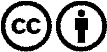 Malzememizi atıfta bulunarak dağıtmamıza ve kullanmamıza izin verilir! Bununla birlikte, materyal bağlam dışında kullanılamaz. Bununla birlikte, Radyo ve Televizyon vergileriyle finanse edilen kurumlar için buna sadece anlaşmamızla izin verilmektedir. İhlaller davaya yol açabilir.